Установлено почетное звание "Заслуженный работник уголовно-исполнительной системы Российской Федерации"Почетное звание присваивается за личные заслуги в исполнении уголовных наказаний и мер пресечения в виде содержания под стражей и домашнего ареста, в обеспечении укрепления правопорядка и законности, в подготовке квалифицированных кадров, в достижении иных значимых результатов в совершенствовании деятельности учреждений, органов и организаций уголовно-исполнительной системы РФ.Почетное звание "Заслуженный работник уголовно-исполнительной системы Российской Федерации" присваивается, как правило, не ранее чем через 20 лет с начала осуществления представленным к награде лицом профессиональной деятельности в учреждениях, органах и организациях уголовно-исполнительной системы РФ и при наличии у него наград (поощрений) федеральных органов государственной власти или органов государственной власти субъектов РФ.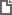 Указ Президента РФ от 11.03.2024 N 183
"Об установлении почетного звания "Заслуженный работник уголовно-исполнительной системы Российской Федерации"